Пошаговая инструкция по регистрации на платформе АИС РОСМОЛОДЕЖЬ1. Переходим на сайт АИС РОСМОЛОДЕЖЬ: www.myrosmol.ru2. В верхнем левом углу нажимаем кнопку 3. Выбираем «быструю регистрацию» 4. Вводим свои данные 5. Загружаем фотографию6. Соглашаемся с условиями регистрации 7. Нажимаем кнопку «Зарегистрироваться»8. Переходим в личный кабинет9. Нажимаем «Редактировать профиль»10. Выбираем раздел «Образование»11. Начинаем вводить ПОЛНОЕ наименование вуза – Федеральное государственное бюджетное образовательное учреждение «Московский государственный гуманитарно-экономический университет». 12. Выбираем наш вуз из появившегося списка (ВАЖНО убедиться в том, что наименование университета отмечено зелёным цветом).13. Выбираем направление обучения и год окончания вуза.14. Переходим в раздел «Деятельность».15. Нажимаем кнопки под всеми пунктами, кроме НКО (Если вы являетесь НКО – выбираете и этот пункт). Кнопки должны стать зелёного цвета.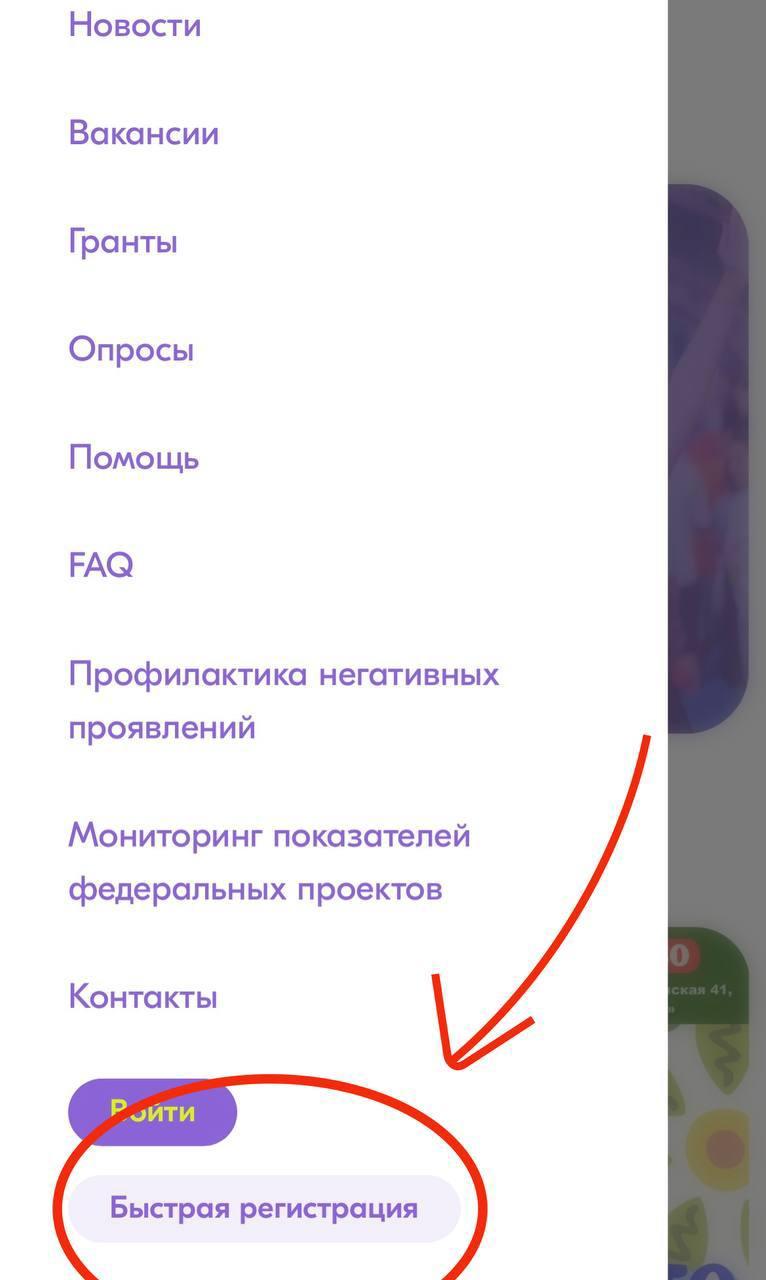 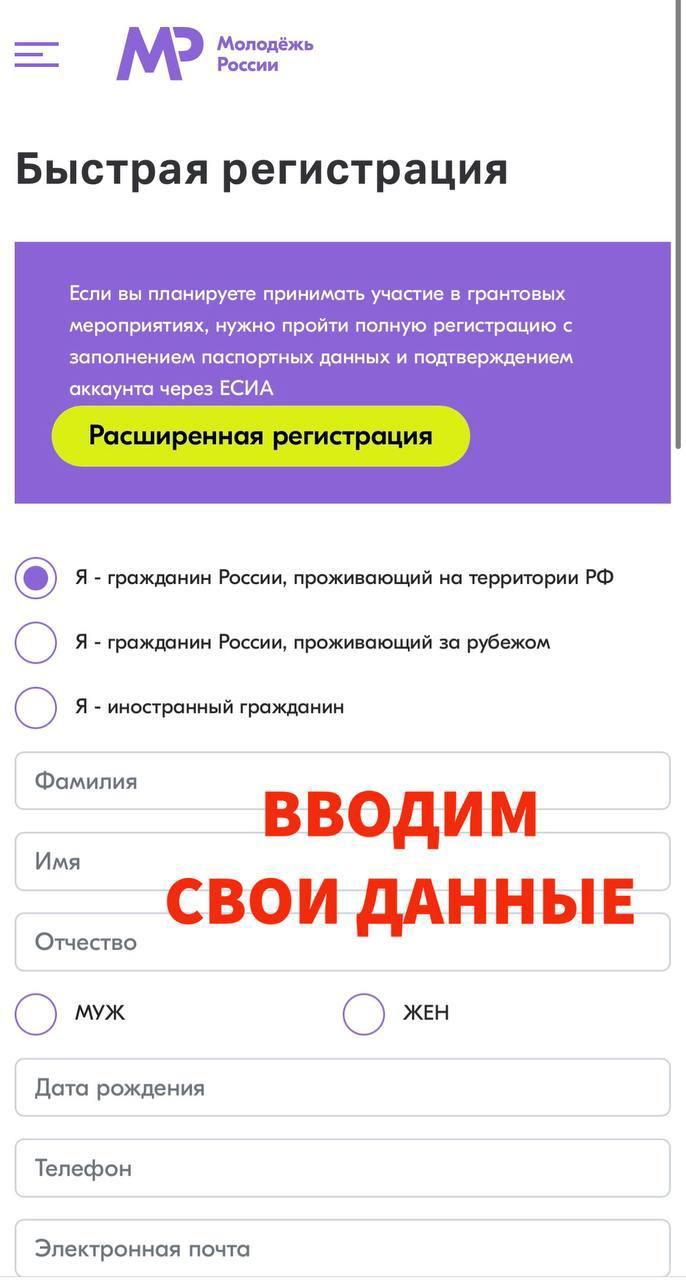 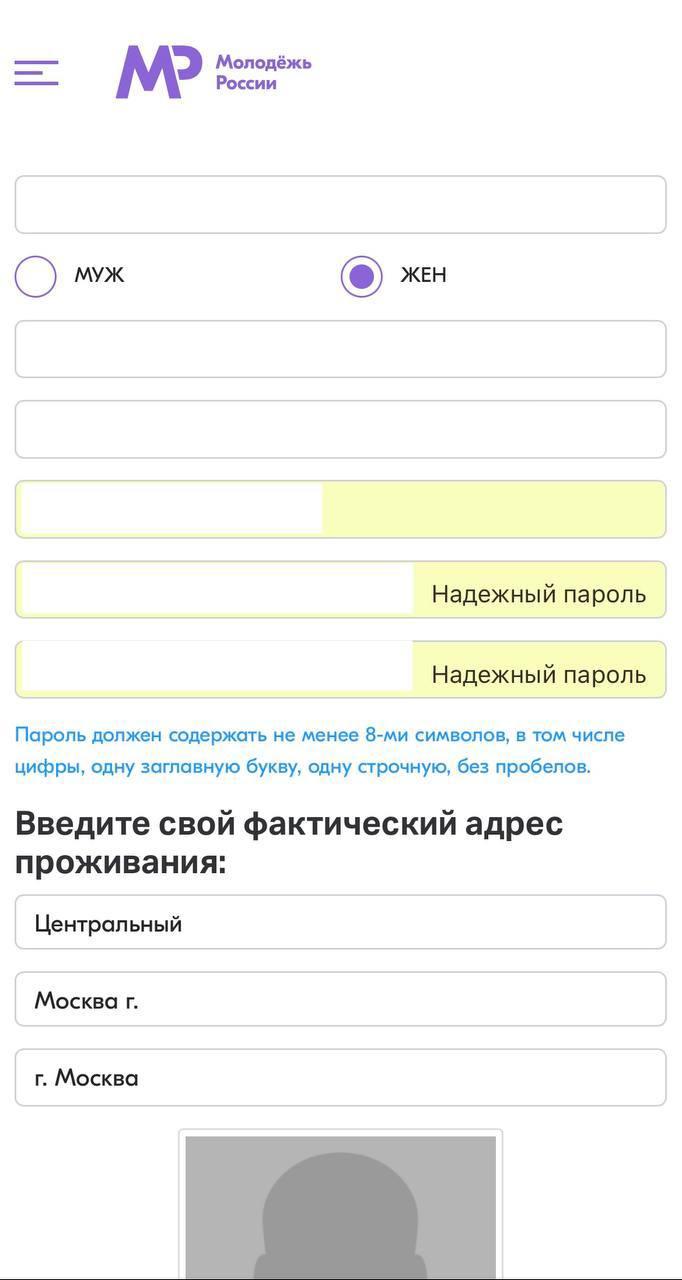 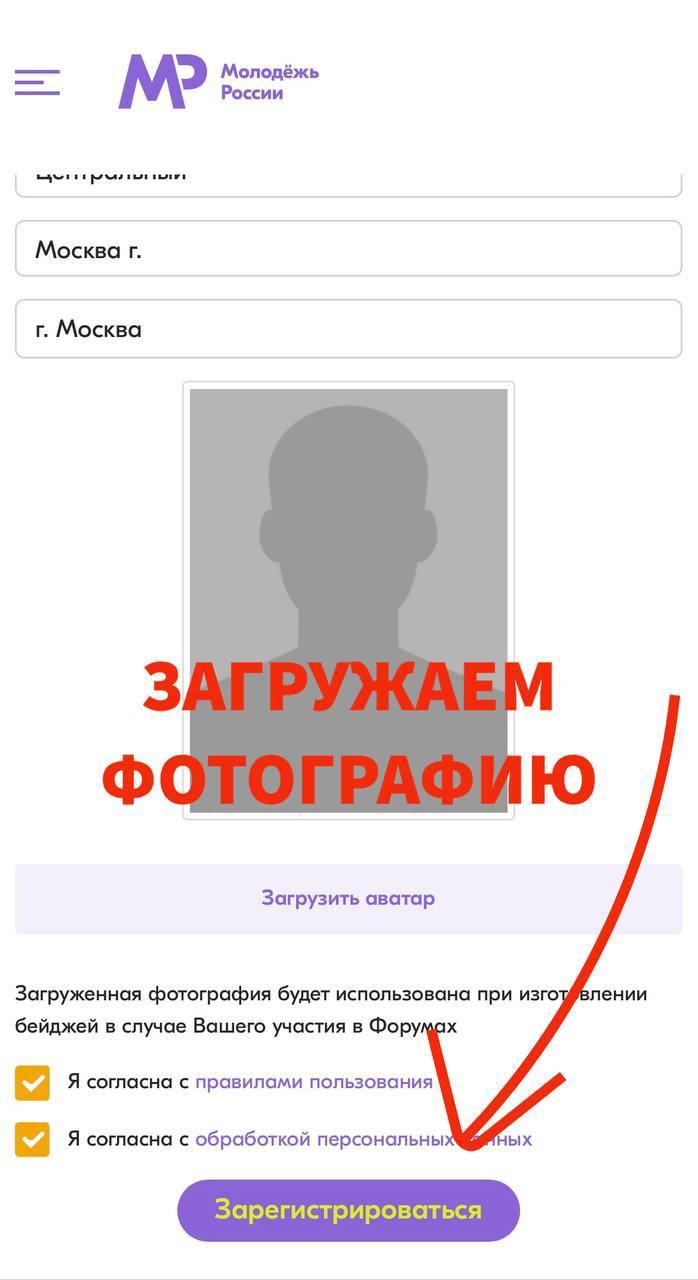 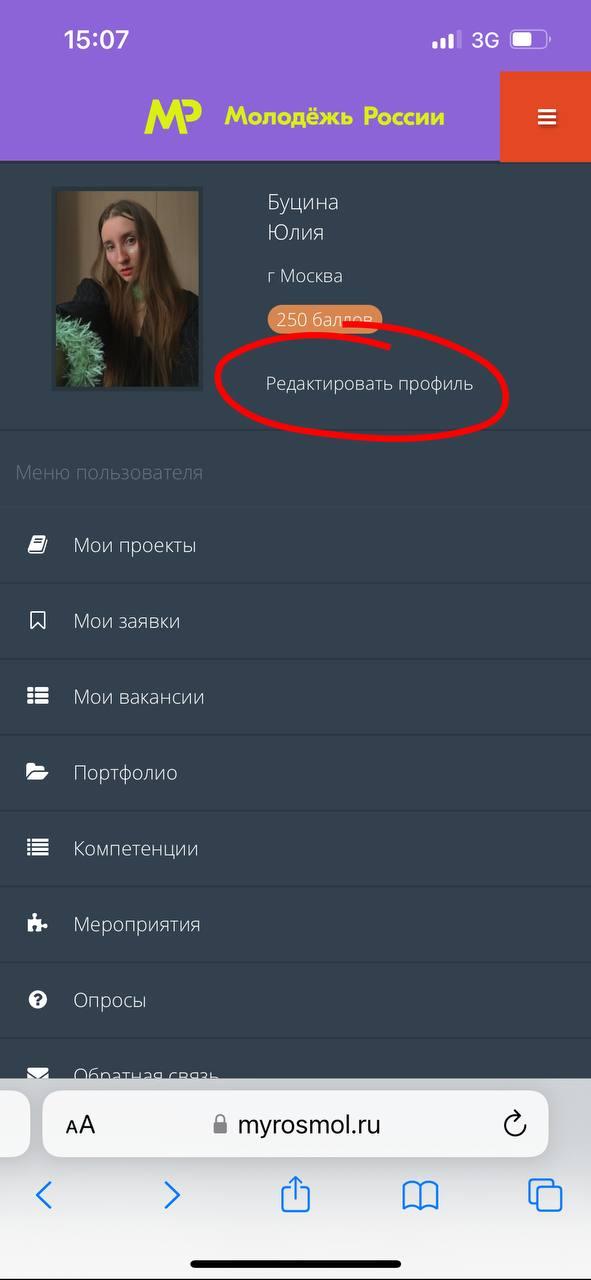 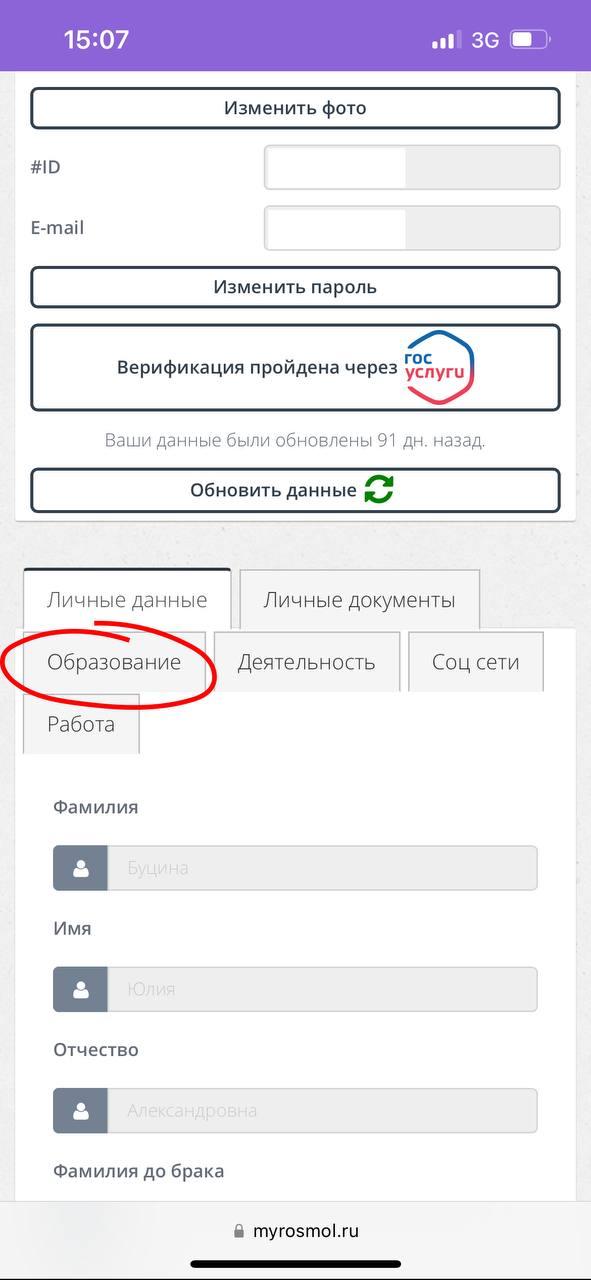 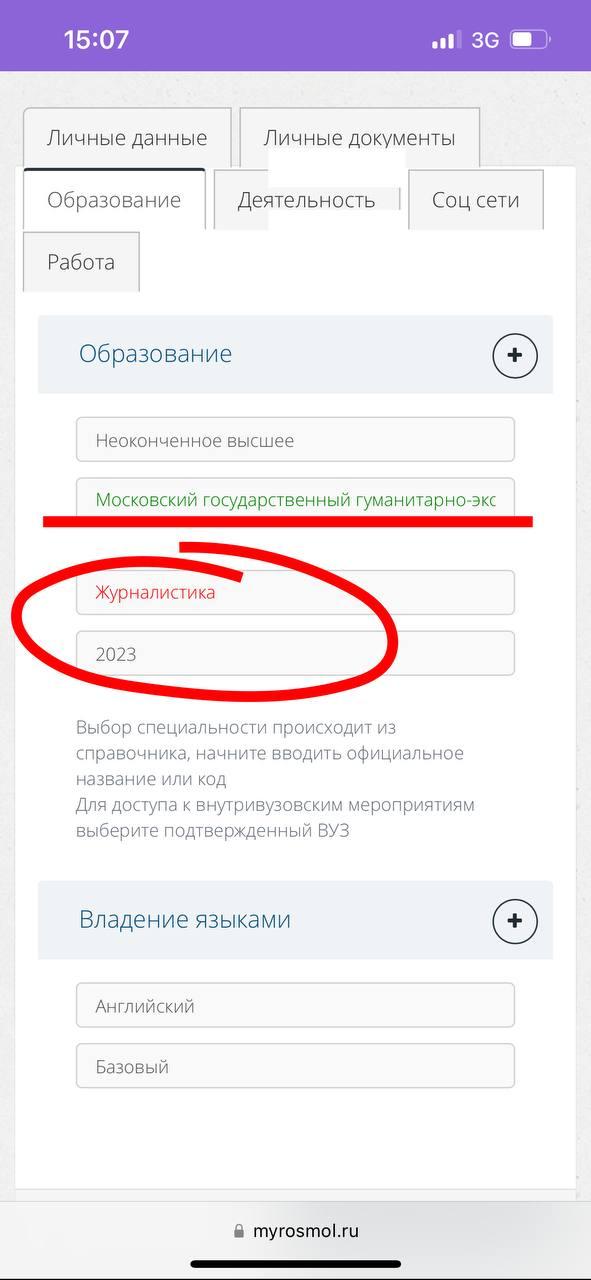 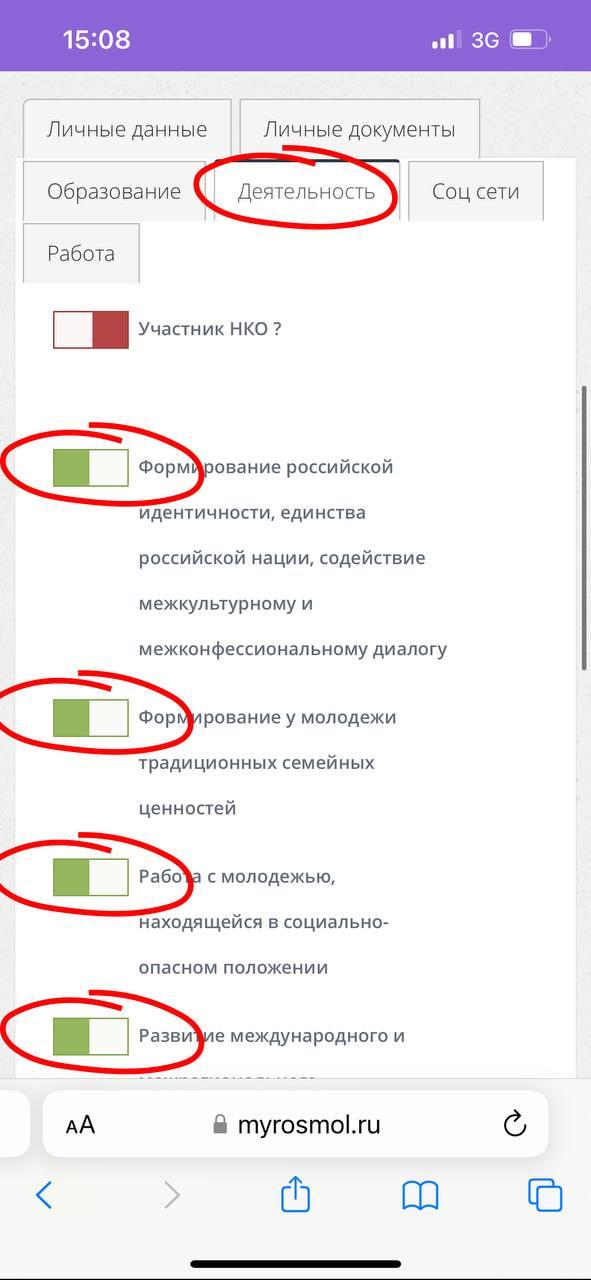 Пошаговая инструкция голосования за проекты на платформе АИС РОСМОЛОДЕЖЬ1. В личном кабинете выбираем раздел «мероприятия»2. Пролистываем страницу ниже и видим «мероприятия вашего учебного заведения»3. Под логотипом МГГЭУ выбираем «Подробнее»4. Пролистываем страницу вниз и видим «Смены». Выбираем проект и нажимаем «Подать заявку».5. На открывшейся странице нажимаем «Отправить заявку». Готово!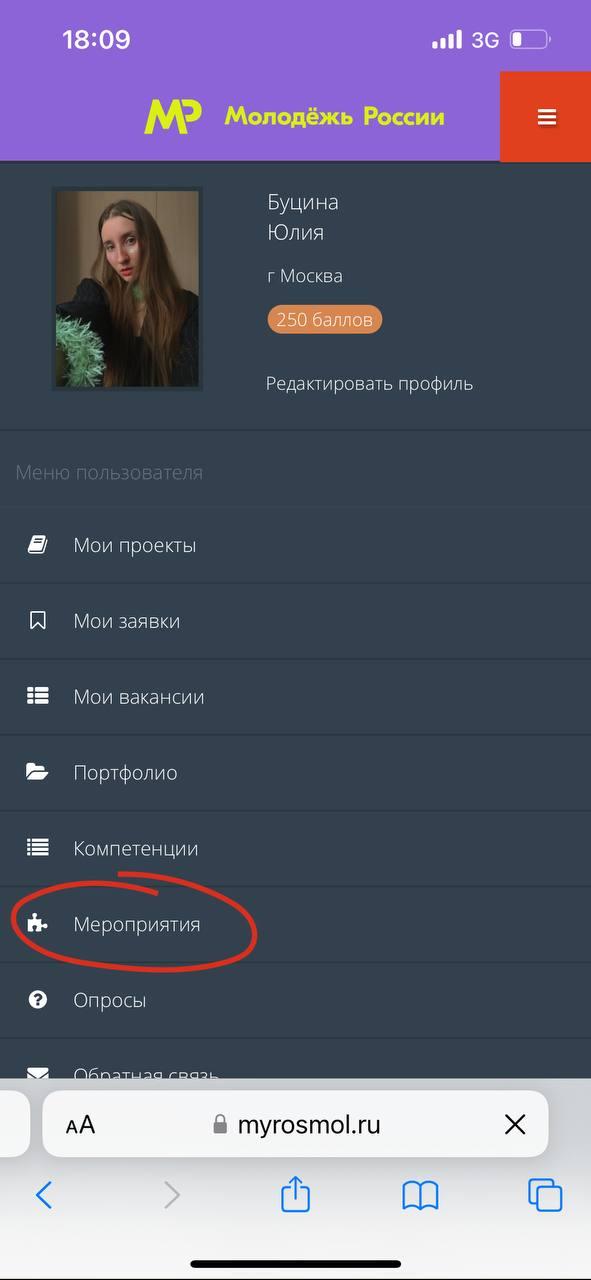 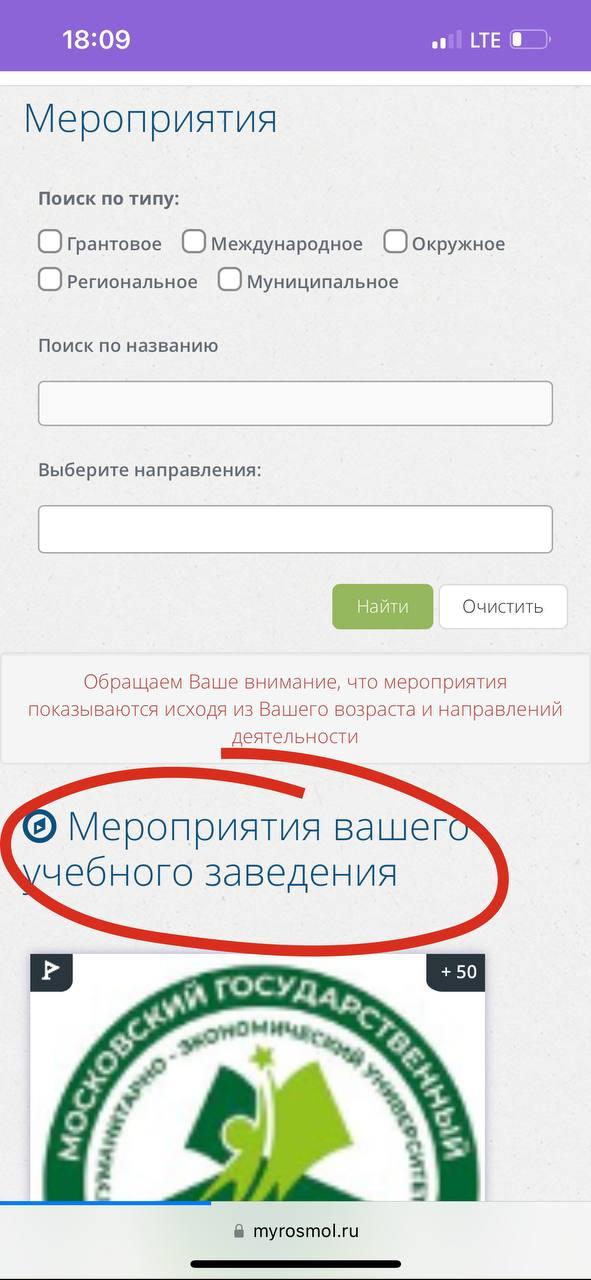 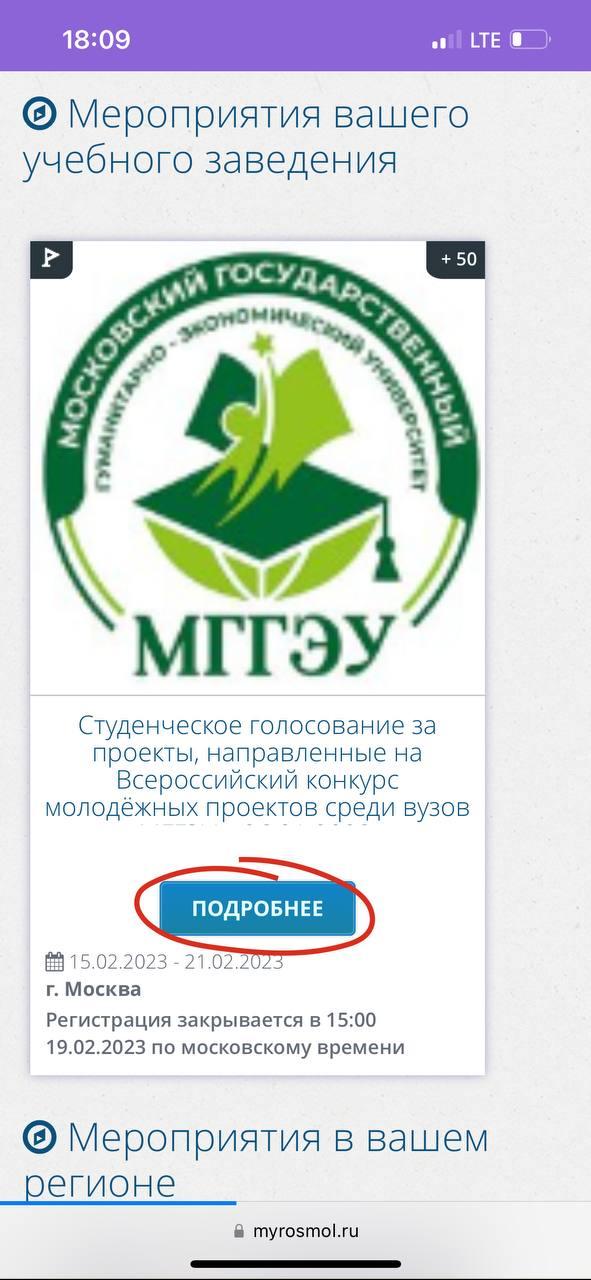 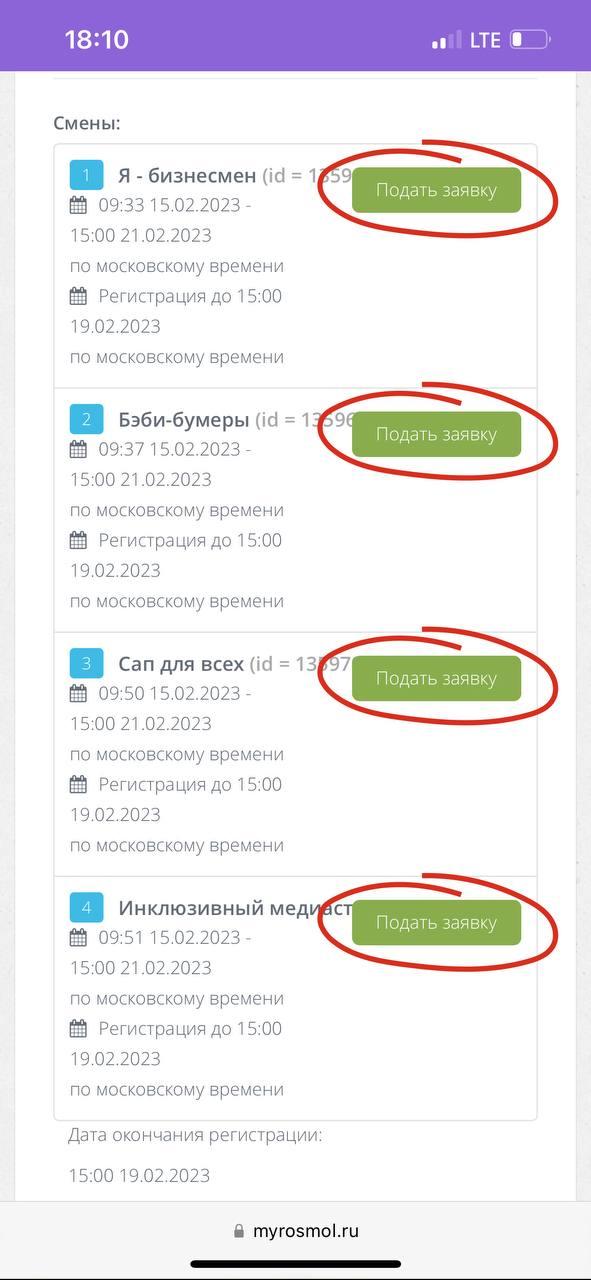 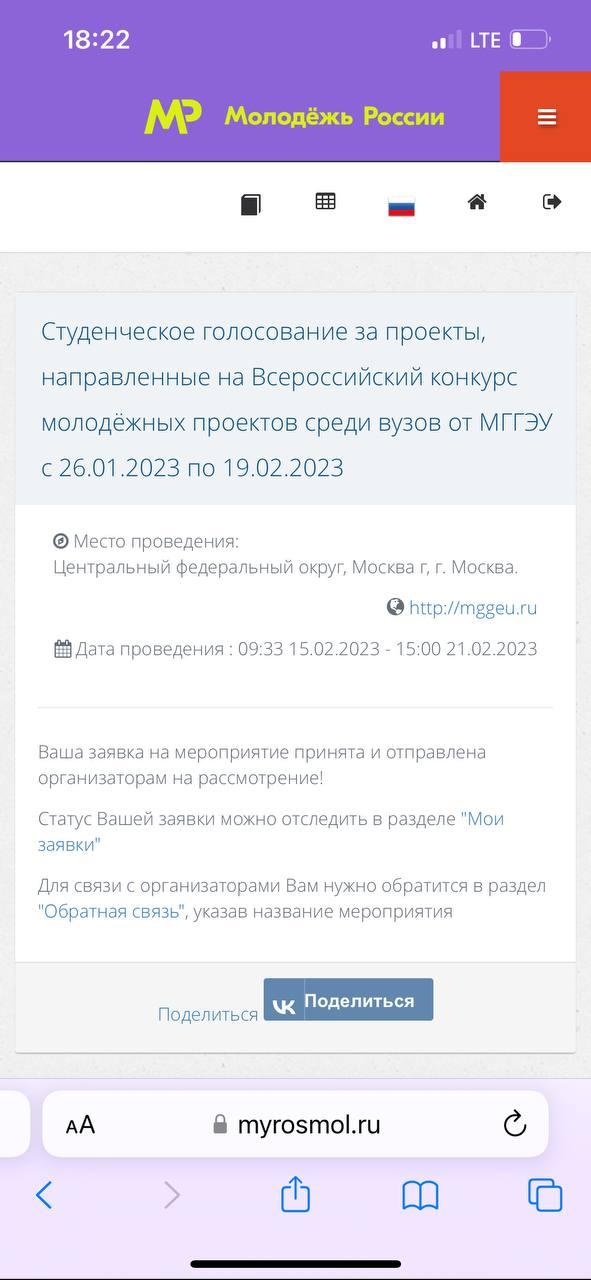 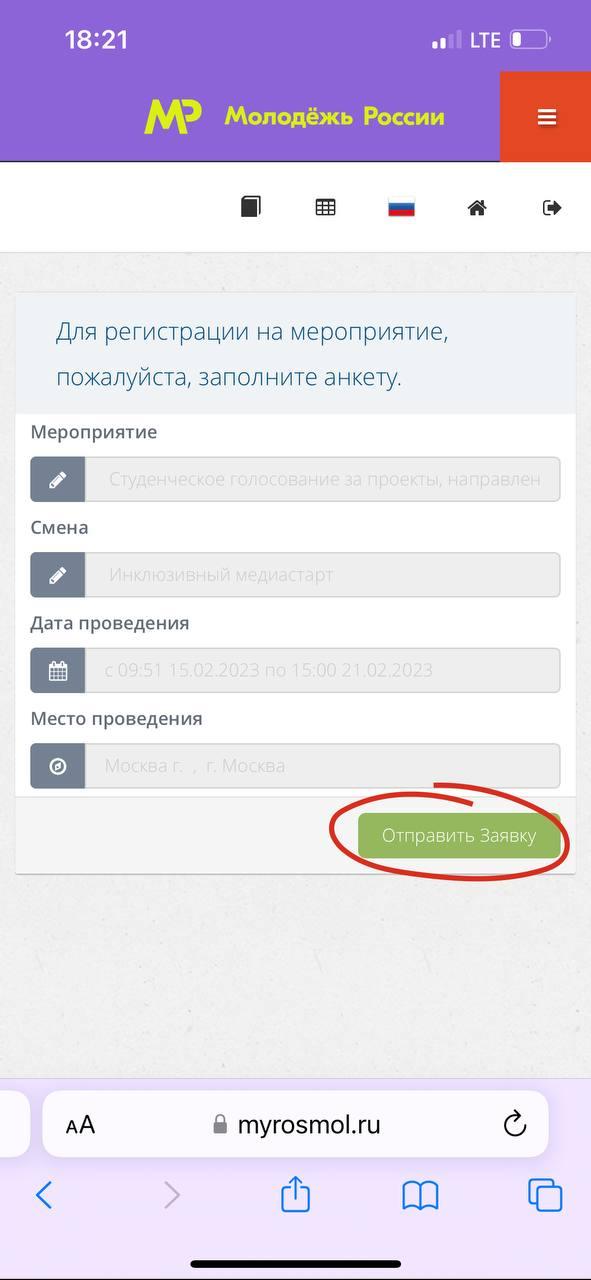 